To:  All Members of the Kettering Town Council Staffing CommitteeYou are requested to attend a meeting of the Kettering Town Council Staffing Committee on  13th April 2023 at 5pm in the KTC Office, Kettering Conference Centre. The press and public are welcome to observe this meeting, but a place must be booked via the Town Clerk as spaces are limited.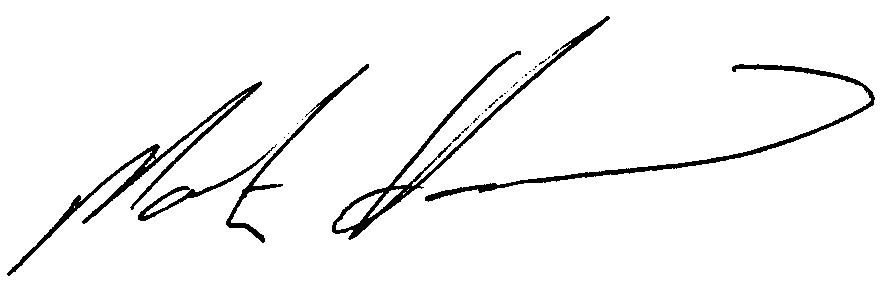 Martin HammondTown Clerk, Kettering Town Council AGENDAFC22/007	To receive and accept apologies for absenceFC22/008	Declarations of InterestFC22/009	Agree minutes of last meeting held on 5th October 2023 FC22/010	Experimental Market Superintendent Role (attached report) FC22/011	Employment Policies (attached reports) Lone working policy Health and safety policy Sick pay policy 	